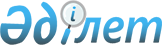 Об определении перечня должностей специалистов в области здравоохранения, социального обеспечения, образования, культуры, спорта и ветеринарии, являющихся гражданскими служащими и работающих в сельской местности
					
			Утративший силу
			
			
		
					Постановление акимата Мамлютского района Северо-Казахстанской области от 14 апреля 2017 года № 83. Зарегистрировано Департаментом юстиции Северо-Казахстанской области 18 мая 2017 года № 4186. Утратило силу постановлением акимата Мамлютского района Северо-Казахстанской области от 31 июля 2019 года № 145
      Сноска. Утратило силу постановлением акимата Мамлютского района Северо-Казахстанской области от 31.07.2019 № 145 (вводится в действие по истечении десяти календарных дней после дня его первого официального опубликования).
      В соответствии с подпунктом 2) статьи 18 Трудового кодекса Республики Казахстан от 23 ноября 2015 года акимат Мамлютского района Северо-Казахстанской области ПОСТАНОВЛЯЕТ:
      1. Определить перечень должностей специалистов в области здравоохранения, социального обеспечения, образования, культуры, спорта и ветеринарии, являющихся гражданскими служащими и работающих в сельской местности согласно приложению к настоящему постановлению.
      2. Контроль за исполнением настоящего постановления возложить на коммунальное государственное учреждение "Отдел экономики и финансов акимата Мамлютского района Северо-Казахстанской области".
      3. Настоящее постановление вводится в действие по истечении десяти календарных дней после дня его первого официального опубликования. Перечень должностей специалистов в области здравоохранения, социального обеспечения, образования, культуры, спорта и ветеринарии, являющихся гражданскими служащими и работающих в сельской местности
      1. Должности специалистов в области здравоохранения:
      1) врачи всех специальностей;
      2) медицинская (ий) сестра (брат);
      3) диетическая сестра;
      4) фельдшер.
      2. Должности специалистов в области социального обеспечения:
      1) социальный работник по уходу за престарелыми и инвалидами;
      2) социальный работник по уходу за детьми-инвалидами старше 18 лет с психоневрологическими заболеваниями.
      3. Должности специалистов в области образования:
      1) руководитель государственного учреждения и государственного казенного предприятия;
      2) заместитель руководителя государственного учреждения и государственного казенного предприятия;
      3) учителя всех специальностей организаций дошкольного, начального, основного среднего, общего среднего образования, специальных (коррекционных) и специализированных организаций образования;
      4) социальный педагог;
      5) педагог психолог;
      6) воспитатель;
      7) музыкальный руководитель (основных служб); 
      8) педагог дополнительного образования;
      9) инструктор по физкультуре (основных служб);
      10) методист (основных служб);
      11) вожатый;
      12) руководитель (заведующий) библиотекой;
      13) руководитель (заведующий) интернатом;
      14) библиотекарь;
      15) программист;
      16) преподаватель-организатор начальной военной подготовки;
      17) логопед.
      4. Должности специалистов в области культуры:
      1) библиотекарь;
      2) аккомпаниатор;
      3) культорганизатор (основных служб).
      5. Должности специалистов в области спорта:
      1) инструктор-спортсмен;
      2) тренер.
      6. Должности специалистов в области ветеринарии:
      1) ветеринарный врач;
      2) ветеринар фельдшер.
					© 2012. РГП на ПХВ «Институт законодательства и правовой информации Республики Казахстан» Министерства юстиции Республики Казахстан
				
      Аким района

Е. Бекшенов

      "СОГЛАСОВАНО"

      Секретарь маслихата
Мамлютского района
Северо-Казахстанской области

Р.Р. Нурмуканова

      14 апреля 2017 года
Приложение к постановлению акимата Мамлютского района Северо-Казахстанской области от 14 апреля 2017 года № 83